BRALNE ISKRICE1. razredMOJCA POKRAJCULJADonaldson, J.: ZVERJAŠČEKEzra, M.: PRESTRAŠENA SOVICAKing, K.: JEŽEK NAJDE DRUŽBOJarman, J.: LJUBEK STAR LEVGenechen, G.: SNEŽEK IN NJEGOVA SKRIVNOSTRedmond, D.: ZBIRKA MOJSTER MIHAMcbratney, S.: A VEŠ KOLIKO TE IMAM RADUčenci preberejo dve knjigi iz seznama in eno knjigo po lastni izbiri.  Knjige učenci predstavijo knjižničarki v šolski knjižnici.Branje za Bralne iskrice se začne 1. oktobra in zaključi 23. aprila!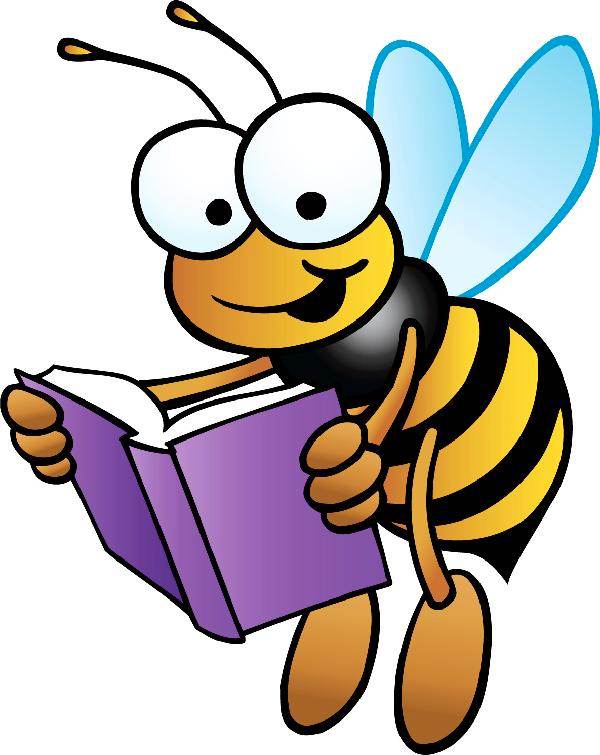 